McLean County Regional Planning CommissionTransportation Advisory CommitteeWednesday, June 12, 2019 2:00 p.m.LIFE Center for Independent Living2201 Eastland Drive, Suite 1, Bloomington, IllinoisAgendaCall to OrderAttendanceMinutes of April 10, 2019 meeting (Note – May meeting was cancelled.)Items for ActionNoneUrban Area Provider Program Status Connect TransitMarcfirstAdvocate Bromenn Faith in ActionHomes of HopeOtherDisability/Aging Issues/Rural TransportationLIFE-CILEast Central Illinois Area Agency on AgingSHOWBUS Program StatusItems for DiscussionCVP status and scheduleFor each agency/provider, for updating the plan:Primary barriers to rider/client accessSustainability – is your program sustainable, and if not, what changes or resources would improve conditions, i.e. fiscally, infrastructure, etc.Partnerships – are there other agencies/programs that would be a good fit for collaboration?Next Meeting – July 10, 2019 Adjourn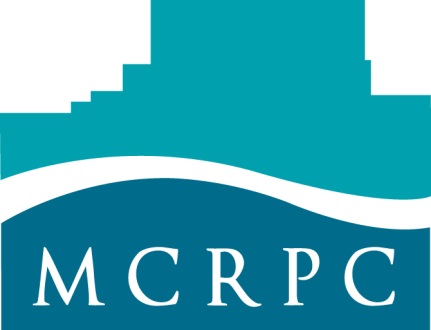 